Crop & Range Management	Course No. 18081	Credit: 1.0Pathways and CIP Codes: Plant Systems (01.1101)Course Description: Directions: The following competencies are required for full approval of this course. Check the appropriate number to indicate the level of competency reached for learner evaluation.RATING SCALE:4.	Exemplary Achievement: Student possesses outstanding knowledge, skills or professional attitude.3.	Proficient Achievement: Student demonstrates good knowledge, skills or professional attitude. Requires limited supervision.2.	Limited Achievement: Student demonstrates fragmented knowledge, skills or professional attitude. Requires close supervision.1.	Inadequate Achievement: Student lacks knowledge, skills or professional attitude.0.	No Instruction/Training: Student has not received instruction or training in this area.Benchmark 1: CompetenciesBenchmark 2: CompetenciesBenchmark 3: Rangeland Physical Conditions CompetenciesBenchmark 4:	 CompetenciesBenchmark 5:	 CompetenciesBenchmark 6: CompetenciesBenchmark 7:	 CompetenciesBenchmark 8:	 CompetenciesBenchmark 9: CompetenciesBenchmark 10: CompetenciesBenchmark 11: CompetenciesBenchmark 12: CompetenciesBenchmark 13: CompetenciesBenchmark 14: CompetenciesI certify that the student has received training in the areas indicated.Instructor Signature: 	For more information, contact:CTE Pathways Help Desk(785) 296-4908pathwayshelpdesk@ksde.org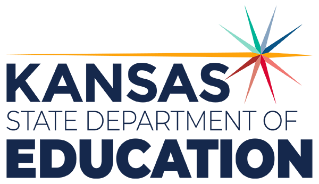 900 S.W. Jackson Street, Suite 102Topeka, Kansas 66612-1212https://www.ksde.orgThe Kansas State Department of Education does not discriminate on the basis of race, color, national origin, sex, disability or age in its programs and activities and provides equal access to any group officially affiliated with the Boy Scouts of America and other designated youth groups. The following person has been designated to handle inquiries regarding the nondiscrimination policies:	KSDE General Counsel, Office of General Counsel, KSDE, Landon State Office Building, 900 S.W. Jackson, Suite 102, Topeka, KS 66612, (785) 296-3201. Student name: Graduation Date:#DESCRIPTIONRATING1.1Summarize important challenges confronting range managers in the twenty first century1.2Define rangeland1.3List recreational products from rangeland1.4Describe desertification and how it develops1.5Define grazing#DESCRIPTIONRATING2.1Recall a brief history of range management2.2Describe the Homestead Act2.3Describe the Taylor Grazing Act2.4Identify potential issues concerning the future of rangelands#DESCRIPTIONRATING3.1List the climatological factors influencing range productivity3.2Compare rangeland productivity as it relates to different climatic factors3.3Explain the “Orographic effect"3.4Estimate forage productivity based on precipitation effectiveness and frequency3.5Define drought3.6Explain aspect and its influence on range productivity#DESCRIPTIONRATING4.1Prepare a report explaining one range type found in the continental United States. (Range type assigned in class.  Topics addressed will be location, topography, climate, forages, productivity and application.)4.2Present a range type report to the class from an instructional perspective (Range type assigned in class)#DESCRIPTIONRATING5.1List the four fundamental concepts in range plant management5.2Recognize grass plant components, location and function5.3Label the parts of a grass plant 5.4Group mechanisms of resistance exhibited in plants by plant type5.5Differentiate between characteristics of structural and non-structural carbohydrates5.6Describe the effects of different grazing pressures5.7Indicate the level of plant material that should remain after grazing to prevent a negative plant response#DESCRIPTIONRATING6.1Describe range ecosystem components and function6.2Explain abiotic and biotic components in a range ecosystem6.3Explain plant succession and climax6.4Define secondary succession6.5Discuss the impact of fire on rangeland vegetation6.6Analyze the relationship of grazing and succession in6.7Explain retrogression and its cause6.8Associate effects of climate with plant succession6.9Associate effects of fire with plant succession   6.10Analyze the impact of livestock on rangeland vegetation6.11Define drought6.12Relate drought conditions with potential forage production6.13Summarize the effects of competition with regard to range plants#DescriptionRATING7.1List components of range inventory7.2Describe range monitoring 7.3Differentiate between a range inventory and range monitoring7.4Analyze various pasture/ranges and determine range condition#DescriptionRATING8.1Recognize the importance of stocking rates8.2Analyze stocking rate studies and develop his/her own stocking rate theory8.3Compare the effects of heavy stocking to light-moderate stocking8.4Relate range trend to stocking rate8.5Recognize the influence of stocking rate on range livestock productivity8.6Associate various stocking rates with their appropriate risk8.7Explain the advantage and disadvantages of flexible vs. fixed stocking rates8.8Construct grazing intensity and timing recommendations based on information provided8.9Calculate stocking rate based on the example presented8.10Determine adjustments to be made on recommended stocking rates concerning distances from water, slope, and forage demand#DescriptionRating9.1Define deferment, rest and rotation9.2Describe considerations in selecting a grazing system9.3Summarize continuous grazing9.4Compare continuous grazing with deferred-rotation grazing9.5Describe the Merrill Three-herd/Four-pasture system9.6Explain High-Intensity/Low-Frequency grazing9.7Diagram an example of short-duration grazing9.8Recognize excessive stocking rate can void the benefits of any grazing system#Descriptionrating10.1Recognize factors that cause poor distribution of livestock10.2Prepare recommended management practices to improve livestock distribution10.3Classify kinds of livestock based on their vegetation preferences10.4Explain economy of scale in relation to profitability10.5Design strategies to maintain and improve economic stability in livestock production10.6Design strategies to maintain and improve stability of livestock produced#DescriptionRating11.1Describe trends in wildlife populations11.2Recognizing grazing effects on  rangeland wildlife11.3Associate operational impacts of  livestock grazing to wildlife populations11.4Associate management practices with the impact on wildlife#DescriptionRating12.1Evaluate plant responses to varied light color, intensity, and duration 12.2Design, implement and evaluate a plan to maintain optimal conditions for plant growth12.3Formulate and prepare growing media for specific plants or crops12.4Determine the hydraulic conductivity for soil and how the results influence irrigation practices12.5Monitor plants for signs of nutrient deficiencies and prepare a scouting report12.6Calculate the amount of fertilizer to be applied and calibrate equipment to apply the prescribed amount of fertilizer#DescriptionRating13.1Design and implement a plan to control the pollination of plants13.2Conduct tests associated with seed germination rates, viability and vigor13.3Evaluate asexual propagation practices based on productivity and efficiency13.4Evaluate the performance of genetically modified crops13.5Operate mechanized planting equipment13.6Prepare and implement a plant production schedule based on predicted environmental conditions13.7Create and implement a plan to control and manage plant growth13.8Operate mechanized harvesting equipment13.9Implement plans to reduce crop loss13.10Monitor environmental conditions in storage facilities for plants and plant products13.11Evaluate techniques for grading, handling and packaging plants and plant products#DescriptionRating14.1Design and implement a crop scouting program14.2Predict pest and disease problems based on environmental conditions and life cycles14.3Employ pest management strategies to manage pest populations, assess the effectiveness of the plan and adjust the plan as needed14.4Evaluate environmental and consumer concerns regarding pest management strategies 